目	录第一部分 部门概况一、主要职能二、部门机构设置及预算单位构成情况三、2023年度部门主要工作任务及目标第二部分 2023年度部门预算表一、收支总表二、收入总表三、支出总表四、财政拨款收支总表五、财政拨款支出表（功能科目）六、财政拨款基本支出表（经济科目）七、一般公共预算支出表八、一般公共预算基本支出表九、一般公共预算“三公”经费、会议费、培训费支出表十、政府性基金预算支出表十一、国有资本经营预算支出预算表十二、一般公共预算机关运行经费支出预算表十三、政府采购支出表第三部分 2023年度部门预算情况说明第四部分 名词解释第一部分 部门概况一、主要职能（一）主管全市审计工作。负责对市级财政收支和法律法规规定属于审计监督范围的财务收支的真实、合法和效益进行审计监督，对公共资金、国有资产、国有资源和领导干部履行经济责任情况进行审计，对领导干部实行自然资源资产离任审计，对国家和省、市有关重大政策措施贯彻落实情况进行跟踪审计。对审计、专项审计调查和核查社会审计机构相关审计报告的结果承担责任，并负有督促被审计单位整改的责任。（二）组织起草审计方面的地方规范性文件，拟定审计政策、制定审计指南并监督执行。制定并组织实施专业领域审计工作规划。参与起草财政经济及其相关地方规范性文件。对直接审计、调查和核查的事项依法进行审计评价，做出审计决定或提出审计建议。（三）向市委审计委员会提出年度市级预算执行和其他财政收支情况的审计结果报告。向市长提出年度市级预算执行和其他财政收支情况的审计结果报告。受市政府委托向市人大常委会提出市级预算执行和其他财政收支情况的审计工作报告、审计查出问题的整改情况报告。向市委、市政府和上级审计机关报告对其他事项的审计与专项审计调查情况及结果。依法向社会公布审计结果。向市委、市政府有关部门和有关镇（区、街道）通报审计情况及审计结果。（四）直接审计下列事项，出具审计报告，在法定职权范围内做出审计决定或向有关主管机关提出处理处罚的建议：1.国家、省级和南通市级有关重大政策措施贯彻落实情况。2.市级预算执行情况和其他财政收支，市直各部门（含事业单位）预算的执行情况、决算草案和其他财政收支。3.各镇（区、街道）人民政府预算的执行情况、决算草案和其他财政收支，市级财政转移支付资金。4.使用市级财政资金的事业单位和社会团体的财务收支。5.市财政投资和以市财政投资为主的建设项目的预算执行情况和决算，市级重大公共工程项目的资金管理和建设运营情况；对重大项目进行稽察情况。6.自然资源管理、污染防治和生态保护与修复情况；7.市属国有企业、市政府规定的市属国有资本占控股或主导地位的企业的资产、负债和损益。8.市政府部门管理和社会团体受市政府委托管理的社会保障基金、社会捐赠资金及其他有关基金、资金的财务收支。9.根据上级审计机关授权，对国际组织和外国政府援助、贷款项目的财务收支情况。10.法律、行政法规和地方性法规规定应由市审计局审计的其他事项。（五）按规定对市管领导干部及其他单位主要负责人实施经济责任审计和自然资源资产离任审计。（六）组织实施对国家财经法律、法规、规章、政策和宏观调控措施执行情况、财政预算管理及国有资产管理使用等与市财政收支有关的特定事项进行专项审计和审计调查。对预算执行和其他财政收支情况进行监督检查。（七）依法检查审计决定执行情况，督促整改审计查出的问题，依法办理被审计单位对审计决定提请行政复议、行政诉讼或市政府裁决中的有关事项。协助配合有关部门查处相关重大案件。（八）指导和监督内部审计工作，核查社会审计机构对依法属于审计监督对象的单位出具的相关审计报告。（九）负责对全市政府投资项目工程结算审计业务和社会审计机构的管理、协调、监督工作。（十）负责推广信息技术在全市审计领域的应用。（十一）完成市委、市政府交办的其他任务。（十二）职能转变。进一步明晰审计机关职能定位，理顺内部职责关系，优化审计资源配置，充实加强一线审计力量，构建集中统一、全面覆盖、权威高效的审计监督体系。优化审计工作机制，坚持科技强审，完善业务流程，改进工作方式，加强与相关部门的沟通协调，充分调动内部审计和社会审计力量，增强监督合力。二、部门机构设置及预算单位构成情况1.根据部门职责分工，本部门内设机构包括：办公室、财政审计督查科、经济责任审计科（自然资源和生态环境审计科）、行政事业审计科、固定资产投资审计科、内审法制科、企业审计科、电子数据审计科。本部门下属单位包括:如皋市固定资产投资审核中心。2.从预算单位构成看，纳入本部门2023年部门汇总预算编制范围的预算单位共计2家，具体包括：如皋市审计局，如皋市固定资产投资审核中心。三、2023年度部门主要工作任务及目标一是把学习宣传贯彻党的二十大精神作为首要政治任务抓牢抓实，用实干实绩诠释好“不负时代、不负人民”的审计担当。二是高标准完成年度审计任务高质量履行审计监督责任，聚焦1-2个“拳头”项目全力打造审计精品项目，促进整体业务水平提升。三是扎实推动政府投资审计稳步转型，全面退出“以审代结”传统模式，搭建政府投资审核监督管理平台，让投资审计项目管理向精细化方向发展。四是将日常指导监督与年底考核紧密结合，发挥考核“指挥棒”作用，常态化抓好全市内部审计工作。五是密切审计委员会成员部门协同配合，在问题发现、移送办理、整改落实、结果反馈、成果运用各环节再有新突破。第二部分2023年度如皋市审计局部门预算表注：本部门无政府性基金预算，也没有使用政府性基金安排的支出，故本表无数据。注：本部门无国有资本经营预算支出，故本表无数据。注：1.“机关运行经费”指行政单位（含参照公务员法管理的事业单位）使用一般公共预算安排的基本支出中的日常公用经费支出，包括办公及印刷费、邮电费、差旅费、会议费、福利费、日常维修费、专用材料及一般设备购置费、办公用房水电费、办公用房取暖费、办公用房物业管理费、公务用车运行维护费及其他费用等。第三部分 2023年度部门预算情况说明一、收支预算总体情况说明如皋市审计局2023年度收入、支出预算总计1,507.78万元，与上年相比收、支预算总计各减少11.02万元，减少0.73%。其中：（一）收入预算总计1,507.78万元。包括：1．本年收入合计1,507.78万元。（1）一般公共预算拨款收入1,507.78万元，与上年相比减少11.02万元，减少0.73%。主要原因是人员变动及政策性因素导致的经费减少。（2）政府性基金预算拨款收入0万元，与上年预算数相同。（3）国有资本经营预算拨款收入0万元，与上年预算数相同。（4）财政专户管理资金收入0万元，与上年预算数相同。（5）事业收入0万元，与上年预算数相同。（6）事业单位经营收入0万元，与上年预算数相同。（7）上级补助收入0万元，与上年预算数相同。（8）附属单位上缴收入0万元，与上年预算数相同。（9）其他收入0万元，与上年预算数相同。2．上年结转结余为0万元。与上年预算数相同。（二）支出预算总计1,507.78万元。包括：1．本年支出合计1,507.78万元。（1）一般公共服务支出（类）支出1,090.31万元，主要用于行政运行方面费用、审计外出经费及聘用专家审计费用、下属单位运行方面费用、工程结算审计中介服务费等。与上年相比减少47.16万元，减少4.15%。主要原因是人员变动及政策性因素导致的经费减少。（2）社会保障和就业支出（类）支出84.16万元，主要用于机关事业单位养老保险缴费和职业年金缴费。与上年相比增加2.57万元，增长3.15%。主要原因是人员变动及养老保险基数提高导致的经费增加。（3）卫生健康支出（类）支出42万元，主要用于职工基本医疗保险缴费和公务员医疗补助缴费。与上年相比增加4.6万元，增长12.3%。主要原因是人员变动及医疗保险基数提高导致的经费增加。（4）住房保障支出（类）支出291.31万元，主要用于住房公积金、提租补贴、购房补贴支出。与上年相比增加28.97万元，增长11.04%。主要原因是人员变动导致住房公积金、提租补贴、购房补贴增加。2．年终结转结余为0万元。二、收入预算情况说明如皋市审计局2023年收入预算合计1,507.78万元，包括本年收入1,507.78万元，上年结转结余0万元。其中：本年一般公共预算收入1,507.78万元，占100%；本年政府性基金预算收入0万元，占0%；本年国有资本经营预算收入0万元，占0%；本年财政专户管理资金0万元，占0%；本年事业收入0万元，占0%；本年事业单位经营收入0万元，占0%；本年上级补助收入0万元，占0%；本年附属单位上缴收入0万元，占0%；本年其他收入0万元，占0%；上年结转结余的一般公共预算收入0万元，占0%；上年结转结余的政府性基金预算收入0万元，占0%；上年结转结余的国有资本经营预算收入0万元，占0%；上年结转结余的财政专户管理资金0万元，占0%；上年结转结余的单位资金0万元，占0%。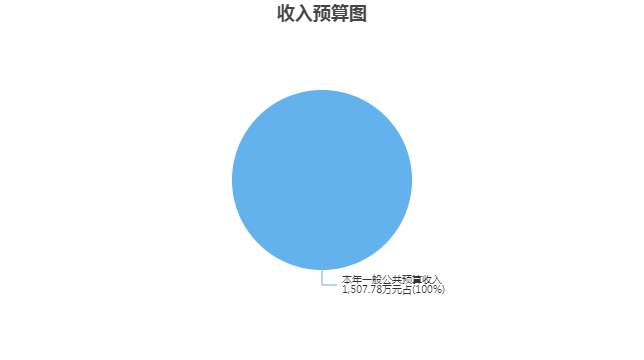 三、支出预算情况说明如皋市审计局2023年支出预算合计1,507.78万元，其中：基本支出1,191.78万元，占79.04%；项目支出316万元，占20.96%；事业单位经营支出0万元，占0%；上缴上级支出0万元，占0%；对附属单位补助支出0万元，占0%。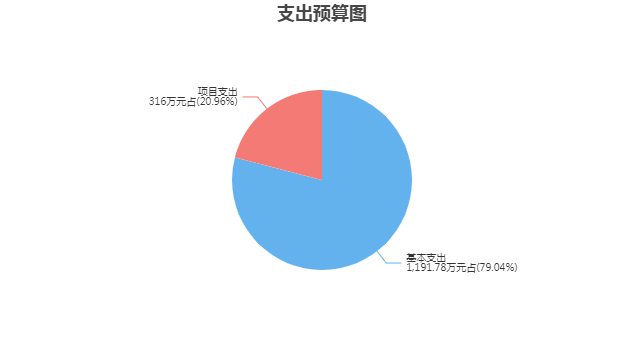 四、财政拨款收支预算总体情况说明如皋市审计局2023年度财政拨款收、支总预算1,507.78万元。与上年相比，财政拨款收、支总计各减少11.02万元，减少0.73%。主要原因是人员变动及政策性因素导致的经费减少。五、财政拨款支出预算情况说明如皋市审计局2023年财政拨款预算支出1,507.78万元，占本年支出合计的100%。与上年相比，财政拨款支出减少11.02万元，减少0.73%。主要原因是人员变动及政策性因素导致的经费减少。其中：（一）一般公共服务支出（类）1.审计事务（款）行政运行（项）支出588.03万元，与上年相比减少67.86万元，减少10.35%。主要原因是人员变动及政策性因素导致的经费减少。2.审计事务（款）其他审计事务支出（项）支出502.28万元，与上年相比增加20.7万元，增长4.3%。主要原因是下属单位项目经费增加，导致费用有所上升。（二）社会保障和就业支出（类）1.行政事业单位养老支出（款）机关事业单位基本养老保险缴费支出（项）支出56.1万元，与上年相比增加1.71万元，增长3.14%。主要原因是人员变动及养老保险基数提高导致的经费增加。2.行政事业单位养老支出（款）机关事业单位职业年金缴费支出（项）支出28.06万元，与上年相比增加0.86万元，增长3.16%。主要原因是人员变动及职业年金基数提高导致的经费增加。（三）卫生健康支出（类）1.行政事业单位医疗（款）行政单位医疗（项）支出22.16万元，与上年相比增加2.24万元，增长11.24%。主要原因是人员变动及医疗保险基数提高导致的经费增加。2.行政事业单位医疗（款）事业单位医疗（项）支出12.45万元，与上年相比增加2.44万元，增长24.38%。主要原因是人员变动及医疗保险基数提高导致的经费增加。3.行政事业单位医疗（款）公务员医疗补助（项）支出7.39万元，与上年相比减少0.08万元，减少1.07%。主要原因是人员变动导致的经费减少。（四）住房保障支出（类）1.住房改革支出（款）住房公积金（项）支出91.99万元，与上年相比增加9.14万元，增长11.03%。主要原因是人员增加导致相关费用增加。2.住房改革支出（款）提租补贴（项）支出127.2万元，与上年相比减少13.2万元，减少9.4%。主要原因是在职人员中98年以前工作的人员减少，导致提租补贴费用减少。3.住房改革支出（款）购房补贴（项）支出72.12万元，与上年相比增加33.03万元，增长84.5%。主要原因是在职人员中98年以后工作的人员增加，导致购房补贴费用增加。六、财政拨款基本支出预算情况说明如皋市审计局2023年度财政拨款基本支出预算1,191.78万元，其中：（一）人员经费1,134.62万元。主要包括：基本工资、津贴补贴、奖金、伙食补助费、机关事业单位基本养老保险缴费、职业年金缴费、职工基本医疗保险缴费、公务员医疗补助缴费、其他社会保障缴费、住房公积金、其他工资福利支出、离休费、退休费、生活补助、其他对个人和家庭的补助。（二）公用经费57.16万元。主要包括：办公费、会议费、培训费、公务接待费、工会经费、福利费、其他交通费用、税金及附加费用、其他商品和服务支出。七、一般公共预算支出预算情况说明如皋市审计局2023年一般公共预算财政拨款支出预算1,507.78万元，与上年相比减少11.02万元，减少0.73%。主要原因是人员变动及政策性因素导致的经费减少。八、一般公共预算基本支出预算情况说明如皋市审计局2023年度一般公共预算财政拨款基本支出预算1,191.78万元，其中：（一）人员经费1,134.62万元。主要包括：基本工资、津贴补贴、奖金、伙食补助费、机关事业单位基本养老保险缴费、职业年金缴费、职工基本医疗保险缴费、公务员医疗补助缴费、其他社会保障缴费、住房公积金、其他工资福利支出、离休费、退休费、生活补助、其他对个人和家庭的补助。（二）公用经费57.16万元。主要包括：办公费、会议费、培训费、公务接待费、工会经费、福利费、其他交通费用、税金及附加费用、其他商品和服务支出。九、一般公共预算“三公”经费、会议费、培训费支出预算情况说明如皋市审计局2023年度一般公共预算拨款安排的“三公”经费预算支出中，因公出国（境）费支出0万元，占“三公”经费的0%；公务用车购置及运行维护费支出0万元，占“三公”经费的0%；公务接待费支出3.22万元，占“三公”经费的100%。具体情况如下：1．因公出国（境）费预算支出0万元，与上年预算数相同。2．公务用车购置及运行维护费预算支出0万元。其中：（1）公务用车购置预算支出0万元，与上年预算数相同。（2）公务用车运行维护费预算支出0万元，与上年预算数相同。3．公务接待费预算支出3.22万元，比上年预算减少0.34万元，主要原因是贯彻落实中央八项规定和省市十项规定精神，进一步加强公务接待管理，压减公务接待支出。如皋市审计局2023年度一般公共预算拨款安排的会议费预算支出2.1万元，与上年预算数相同。如皋市审计局2023年度一般公共预算拨款安排的培训费预算支出8.7万元，比上年预算减少3万元，主要原因是按上级要求压减项目经费，其中培训费也相应减少。十、政府性基金预算支出预算情况说明如皋市审计局2023年政府性基金支出预算支出0万元。与上年预算数相同。十一、国有资本经营预算支出预算情况说明如皋市审计局2023年国有资本经营预算支出0万元。与上年预算数相同。十二、一般公共预算机关运行经费支出预算情况说明2023年本部门一般公共预算机关运行经费预算支出43.06万元。与上年相比减少2.39万元，减少5.26%。主要原因是按上级要求压减公用经费。十三、政府采购支出预算情况说明2023年度政府采购支出预算总额23万元，其中：拟采购货物支出15万元、拟采购工程支出0万元、拟采购服务支出8万元。十四、国有资产占用情况说明本部门共有车辆0辆，其中，副部（省）级及以上领导用车0辆、主要领导干部用车0辆、机要通信用车0辆、应急保障用车0辆、执法执勤用车0辆、特种专业技术用车0辆、离退休干部用车0辆，其他用车0辆；单价50万元（含）以上的通用设备0台（套），单价100万元（含）以上的专用设备0台（套）。十五、预算绩效目标设置情况说明2023年度，本部门整体支出纳入绩效目标管理，涉及财政性资金1,507.78万元；本部门共4个项目纳入绩效目标管理，涉及财政性资金合计316万元，占财政性资金(基本支出除外)总额的比例为100%。第四部分 名词解释一、财政拨款：单位从同级财政部门取得的各类财政拨款，包括一般公共预算拨款、政府性基金预算拨款、国有资本经营预算拨款。二、财政专户管理资金：缴入财政专户、实行专项管理的高中以上学费、住宿费、高校委托培养费、函大、电大、夜大及短训班培训费等教育收费。三、单位资金：除财政拨款收入和财政专户管理资金以外的收入，包括事业收入（不含教育收费）、上级补助收入、附属单位上缴收入、事业单位经营收入及其他收入（包含债务收入、投资收益等）。四、基本支出：指为保障机构正常运转、完成工作任务而发生的人员支出和公用支出。五、项目支出：指在基本支出之外为完成特定工作任务和事业发展目标所发生的支出。六、“三公”经费：指部门用一般公共预算财政拨款安排的因公出国（境）费、公务用车购置及运行维护费和公务接待费。其中，因公出国（境）费反映单位公务出国（境）的住宿费、旅费、伙食补助费、杂费、培训费等支出；公务用车购置及运行维护费反映单位公务用车购置费、燃料费、维修费、过路过桥费、保险费、安全奖励费用等支出；公务接待费反映单位按规定开支的各类公务接待（含外宾接待）支出。七、机关运行经费：指行政单位（含参照公务员法管理的事业单位）使用一般公共预算安排的基本支出中的日常公用经费支出，包括办公及印刷费、邮电费、差旅费、会议费、福利费、日常维修费、专用材料及一般设备购置费、办公用房水电费、办公用房取暖费、办公用房物业管理费、公务用车运行维护费及其他费用等。八、一般公共服务支出(类)审计事务(款)行政运行(项)：反映行政单位（包括实行公务员管理的事业单位）的基本支出。九、一般公共服务支出(类)审计事务(款)其他审计事务支出(项)：反映除上述项目以外其他审计事务方面的支出。十、社会保障和就业支出(类)行政事业单位养老支出(款)机关事业单位基本养老保险缴费支出(项)：反映机关事业单位实施养老保险制度由单位缴纳的基本养老保险费支出。十一、社会保障和就业支出(类)行政事业单位养老支出(款)机关事业单位职业年金缴费支出(项)：反映机关事业单位实施养老保险制度由单位实际缴纳的职业年金支出。十二、卫生健康支出(类)行政事业单位医疗(款)行政单位医疗(项)：反映财政部门安排的行政单位（包括实行公务员管理的事业单位，下同）基本医疗保险缴费经费，未参加医疗保险的行政单位的公费医疗经费，按国家规定享受离休人员、红军老战士待遇人员的医疗经费。十三、卫生健康支出(类)行政事业单位医疗(款)事业单位医疗(项)：反映财政部门安排的事业单位基本医疗保险缴费经费，未参加医疗保险的事业单位的公费医疗经费，按国家规定享受离休人员待遇的医疗经费。十四、卫生健康支出(类)行政事业单位医疗(款)公务员医疗补助(项)：反映财政部门安排的公务员医疗补助经费。十五、住房保障支出(类)住房改革支出(款)住房公积金(项)：反映行政事业单位按人力资源和社会保障部、财政部规定的基本工资和津贴补贴以及规定比例为职工缴纳的住房公积金。十六、住房保障支出(类)住房改革支出(款)提租补贴(项)：反映按房改政策规定的标准，行政事业单位向职工（含离退休人员）发放的租金补贴。十七、住房保障支出(类)住房改革支出(款)购房补贴(项)：反映按房改政策规定，行政事业单位向符合条件职工（含离退休人员）、军队(含武警)向转役复员离退休人员发放的用于购买住房的补贴。2023年度如皋市审计局部门预算公开公开01表公开01表公开01表公开01表公开01表收支总表收支总表收支总表收支总表收支总表部门：如皋市审计局部门：如皋市审计局部门：如皋市审计局单位：万元单位：万元收入收入支出支出支出项目预算数项目项目预算数一、一般公共预算拨款收入1,507.78一、一般公共服务支出一、一般公共服务支出1,090.31二、政府性基金预算拨款收入二、外交支出二、外交支出三、国有资本经营预算拨款收入三、国防支出三、国防支出四、财政专户管理资金收入四、公共安全支出四、公共安全支出五、事业收入五、教育支出五、教育支出六、事业单位经营收入六、科学技术支出六、科学技术支出七、上级补助收入七、文化旅游体育与传媒支出七、文化旅游体育与传媒支出八、附属单位上缴收入八、社会保障和就业支出八、社会保障和就业支出84.16九、其他收入九、社会保险基金支出九、社会保险基金支出十、卫生健康支出十、卫生健康支出42.00十一、节能环保支出十一、节能环保支出十二、城乡社区支出十二、城乡社区支出十三、农林水支出十三、农林水支出十四、交通运输支出十四、交通运输支出十五、资源勘探工业信息等支出十五、资源勘探工业信息等支出十六、商业服务业等支出十六、商业服务业等支出十七、金融支出十七、金融支出十八、援助其他地区支出 十八、援助其他地区支出 十九、自然资源海洋气象等支出十九、自然资源海洋气象等支出二十、住房保障支出二十、住房保障支出291.31二十一、粮油物资储备支出二十一、粮油物资储备支出二十二、国有资本经营预算支出二十二、国有资本经营预算支出二十三、灾害防治及应急管理支出二十三、灾害防治及应急管理支出二十四、预备费二十四、预备费二十五、其他支出二十五、其他支出二十六、转移性支出二十六、转移性支出二十七、债务还本支出二十七、债务还本支出二十八、债务付息支出二十八、债务付息支出二十九、债务发行费用支出二十九、债务发行费用支出三十、抗疫特别国债安排的支出三十、抗疫特别国债安排的支出本年收入合计1,507.78本年支出合计本年支出合计1,507.78上年结转结余年终结转结余年终结转结余收入总计1,507.78支出总计支出总计1,507.78公开02表公开02表公开02表公开02表公开02表公开02表公开02表公开02表公开02表公开02表公开02表公开02表公开02表公开02表公开02表公开02表公开02表公开02表公开02表收入总表收入总表收入总表收入总表收入总表收入总表收入总表收入总表收入总表收入总表收入总表收入总表收入总表收入总表收入总表收入总表收入总表收入总表收入总表部门：如皋市审计局部门：如皋市审计局部门：如皋市审计局部门：如皋市审计局部门：如皋市审计局部门：如皋市审计局部门：如皋市审计局部门：如皋市审计局部门：如皋市审计局部门：如皋市审计局部门：如皋市审计局部门：如皋市审计局部门：如皋市审计局单位：万元单位：万元单位：万元单位：万元单位：万元单位：万元部门代码部门名称合计本年收入本年收入本年收入本年收入本年收入本年收入本年收入本年收入本年收入本年收入上年结转结余上年结转结余上年结转结余上年结转结余上年结转结余上年结转结余部门代码部门名称合计小计一般公共预算政府性基金预算国有资本经营预算财政专户管理资金事业收入事业单位经营收入上级补助收入附属单位上缴收入其他收入小计一般公共预算政府性基金预算国有资本经营预算财政专户管理资金单位资金合计合计1,507.781,507.781,507.78029如皋市审计局1,507.781,507.781,507.78  029001如皋市审计局986.59986.59986.59  029002如皋市固定资产投资审核中心521.19521.19521.19公开03表公开03表公开03表公开03表公开03表公开03表公开03表公开03表支出总表支出总表支出总表支出总表支出总表支出总表支出总表支出总表部门：如皋市审计局部门：如皋市审计局部门：如皋市审计局部门：如皋市审计局部门：如皋市审计局部门：如皋市审计局单位：万元单位：万元科目编码科目名称合计基本支出项目支出事业单位经营支出上缴上级支出对附属单位补助支出合计合计1,507.781,191.78316.00201一般公共服务支出1,090.31774.31316.00  20108审计事务1,090.31774.31316.00    2010801行政运行588.03588.03    2010899其他审计事务支出502.28186.28316.00208社会保障和就业支出84.1684.16  20805行政事业单位养老支出84.1684.16    2080505机关事业单位基本养老保险缴费支出56.1056.10    2080506机关事业单位职业年金缴费支出28.0628.06210卫生健康支出42.0042.00  21011行政事业单位医疗42.0042.00    2101101行政单位医疗22.1622.16    2101102事业单位医疗12.4512.45    2101103公务员医疗补助7.397.39221住房保障支出291.31291.31  22102住房改革支出291.31291.31    2210201住房公积金91.9991.99    2210202提租补贴127.20127.20    2210203购房补贴72.1272.12公开04表公开04表公开04表公开04表财政拨款收支总表财政拨款收支总表财政拨款收支总表财政拨款收支总表部门：如皋市审计局部门：如皋市审计局部门：如皋市审计局单位：万元收	入收	入支	出支	出项	目预算数项目预算数一、本年收入1,507.78一、本年支出1,507.78（一）一般公共预算拨款1,507.78（一）一般公共服务支出1,090.31（二）政府性基金预算拨款（二）外交支出（三）国有资本经营预算拨款（三）国防支出二、上年结转（四）公共安全支出（一）一般公共预算拨款（五）教育支出（二）政府性基金预算拨款（六）科学技术支出（三）国有资本经营预算拨款（七）文化旅游体育与传媒支出（八）社会保障和就业支出84.16（九）社会保险基金支出（十）卫生健康支出42.00（十一）节能环保支出（十二）城乡社区支出（十三）农林水支出（十四）交通运输支出（十五）资源勘探工业信息等支出（十六）商业服务业等支出（十七）金融支出（十八）援助其他地区支出 （十九）自然资源海洋气象等支出（二十）住房保障支出291.31（二十一）粮油物资储备支出（二十二）国有资本经营预算支出（二十三）灾害防治及应急管理支出（二十四）预备费（二十五）其他支出（二十六）转移性支出（二十七）债务还本支出（二十八）债务付息支出（二十九）债务发行费用支出（三十）抗疫特别国债安排的支出二、年终结转结余收入总计1,507.78支出总计1,507.78公开05表公开05表公开05表公开05表公开05表公开05表公开05表财政拨款支出表（功能科目）财政拨款支出表（功能科目）财政拨款支出表（功能科目）财政拨款支出表（功能科目）财政拨款支出表（功能科目）财政拨款支出表（功能科目）财政拨款支出表（功能科目）部门：如皋市审计局部门：如皋市审计局部门：如皋市审计局部门：如皋市审计局部门：如皋市审计局部门：如皋市审计局单位：万元科目编码科目名称合计基本支出基本支出基本支出项目支出科目编码科目名称合计小计人员经费公用经费项目支出合计合计1,507.781,191.781,134.6257.16316.00201一般公共服务支出1,090.31774.31717.1557.16316.00  20108审计事务1,090.31774.31717.1557.16316.00    2010801行政运行588.03588.03544.9743.06    2010899其他审计事务支出502.28186.28172.1814.10316.00208社会保障和就业支出84.1684.1684.16  20805行政事业单位养老支出84.1684.1684.16    2080505机关事业单位基本养老保险缴费支出56.1056.1056.10    2080506机关事业单位职业年金缴费支出28.0628.0628.06210卫生健康支出42.0042.0042.00  21011行政事业单位医疗42.0042.0042.00    2101101行政单位医疗22.1622.1622.16    2101102事业单位医疗12.4512.4512.45    2101103公务员医疗补助7.397.397.39221住房保障支出291.31291.31291.31  22102住房改革支出291.31291.31291.31    2210201住房公积金91.9991.9991.99    2210202提租补贴127.20127.20127.20    2210203购房补贴72.1272.1272.12公开06表公开06表公开06表公开06表公开06表财政拨款基本支出表（经济科目）财政拨款基本支出表（经济科目）财政拨款基本支出表（经济科目）财政拨款基本支出表（经济科目）财政拨款基本支出表（经济科目）部门：如皋市审计局部门：如皋市审计局部门：如皋市审计局部门：如皋市审计局单位：万元部门预算支出经济分类科目部门预算支出经济分类科目本年财政拨款基本支出本年财政拨款基本支出本年财政拨款基本支出科目编码科目名称合计人员经费公用经费合计合计1,191.781,134.6257.16301工资福利支出1,020.851,020.85  30101基本工资149.99149.99  30102津贴补贴410.14410.14  30103奖金195.11195.11  30106伙食补助费13.4713.47  30108机关事业单位基本养老保险缴费56.1056.10  30109职业年金缴费28.0628.06  30110职工基本医疗保险缴费34.6134.61  30111公务员医疗补助缴费7.397.39  30112其他社会保障缴费1.191.19  30113住房公积金91.9991.99  30199其他工资福利支出32.8032.80302商品和服务支出57.1657.16  30201办公费5.245.24  30215会议费2.102.10  30216培训费1.701.70  30217公务接待费3.223.22  30228工会经费12.4912.49  30229福利费8.788.78  30239其他交通费用20.8920.89  30240税金及附加费用0.740.74  30299其他商品和服务支出2.002.00303对个人和家庭的补助113.77113.77  30301离休费27.3527.35  30302退休费83.4883.48  30305生活补助2.642.64  30399其他对个人和家庭的补助0.300.30公开07表公开07表公开07表公开07表公开07表公开07表公开07表一般公共预算支出表一般公共预算支出表一般公共预算支出表一般公共预算支出表一般公共预算支出表一般公共预算支出表一般公共预算支出表部门：如皋市审计局部门：如皋市审计局部门：如皋市审计局部门：如皋市审计局部门：如皋市审计局部门：如皋市审计局单位：万元科目编码科目名称合计基本支出基本支出基本支出项目支出科目编码科目名称合计小计人员经费公用经费项目支出合计合计1,507.781,191.781,134.6257.16316.00201一般公共服务支出1,090.31774.31717.1557.16316.00  20108审计事务1,090.31774.31717.1557.16316.00    2010801行政运行588.03588.03544.9743.06    2010899其他审计事务支出502.28186.28172.1814.10316.00208社会保障和就业支出84.1684.1684.16  20805行政事业单位养老支出84.1684.1684.16    2080505机关事业单位基本养老保险缴费支出56.1056.1056.10    2080506机关事业单位职业年金缴费支出28.0628.0628.06210卫生健康支出42.0042.0042.00  21011行政事业单位医疗42.0042.0042.00    2101101行政单位医疗22.1622.1622.16    2101102事业单位医疗12.4512.4512.45    2101103公务员医疗补助7.397.397.39221住房保障支出291.31291.31291.31  22102住房改革支出291.31291.31291.31    2210201住房公积金91.9991.9991.99    2210202提租补贴127.20127.20127.20    2210203购房补贴72.1272.1272.12公开08表公开08表公开08表公开08表公开08表一般公共预算基本支出表一般公共预算基本支出表一般公共预算基本支出表一般公共预算基本支出表一般公共预算基本支出表部门：如皋市审计局部门：如皋市审计局部门：如皋市审计局部门：如皋市审计局单位：万元部门预算支出经济分类科目部门预算支出经济分类科目本年一般公共预算基本支出本年一般公共预算基本支出本年一般公共预算基本支出科目编码科目名称合计人员经费公用经费合计合计1,191.781,134.6257.16301工资福利支出1,020.851,020.85  30101基本工资149.99149.99  30102津贴补贴410.14410.14  30103奖金195.11195.11  30106伙食补助费13.4713.47  30108机关事业单位基本养老保险缴费56.1056.10  30109职业年金缴费28.0628.06  30110职工基本医疗保险缴费34.6134.61  30111公务员医疗补助缴费7.397.39  30112其他社会保障缴费1.191.19  30113住房公积金91.9991.99  30199其他工资福利支出32.8032.80302商品和服务支出57.1657.16  30201办公费5.245.24  30215会议费2.102.10  30216培训费1.701.70  30217公务接待费3.223.22  30228工会经费12.4912.49  30229福利费8.788.78  30239其他交通费用20.8920.89  30240税金及附加费用0.740.74  30299其他商品和服务支出2.002.00303对个人和家庭的补助113.77113.77  30301离休费27.3527.35  30302退休费83.4883.48  30305生活补助2.642.64  30399其他对个人和家庭的补助0.300.30公开09表公开09表公开09表公开09表公开09表公开09表公开09表公开09表一般公共预算“三公”经费、会议费、培训费支出表一般公共预算“三公”经费、会议费、培训费支出表一般公共预算“三公”经费、会议费、培训费支出表一般公共预算“三公”经费、会议费、培训费支出表一般公共预算“三公”经费、会议费、培训费支出表一般公共预算“三公”经费、会议费、培训费支出表一般公共预算“三公”经费、会议费、培训费支出表一般公共预算“三公”经费、会议费、培训费支出表部门：如皋市审计局部门：如皋市审计局部门：如皋市审计局部门：如皋市审计局部门：如皋市审计局部门：如皋市审计局单位：万元单位：万元“三公”经费合计因公出国（境）费公务用车购置及运行维护费公务用车购置及运行维护费公务用车购置及运行维护费公务接待费会议费培训费“三公”经费合计因公出国（境）费小计公务用车购置费公务用车运行维护费公务接待费会议费培训费3.220.000.000.000.003.222.108.70公开10表公开10表公开10表公开10表公开10表政府性基金预算支出表政府性基金预算支出表政府性基金预算支出表政府性基金预算支出表政府性基金预算支出表部门：如皋市审计局部门：如皋市审计局部门：如皋市审计局部门：如皋市审计局单位：万元科目编码科目名称本年政府性基金预算支出本年政府性基金预算支出本年政府性基金预算支出科目编码科目名称合计基本支出项目支出合计公开11表公开11表公开11表公开11表公开11表国有资本经营预算支出预算表国有资本经营预算支出预算表国有资本经营预算支出预算表国有资本经营预算支出预算表国有资本经营预算支出预算表部门：如皋市审计局部门：如皋市审计局部门：如皋市审计局部门：如皋市审计局单位：万元项    目项    目本年支出合计基本支出  项目支出功能分类科目编码科目名称本年支出合计基本支出  项目支出栏次栏次123合计合计公开12表公开12表公开12表公开12表一般公共预算机关运行经费支出预算表一般公共预算机关运行经费支出预算表一般公共预算机关运行经费支出预算表一般公共预算机关运行经费支出预算表部门：如皋市审计局部门：如皋市审计局部门：如皋市审计局单位：万元科目编码科目名称机关运行经费支出机关运行经费支出合计合计43.0643.06302商品和服务支出43.0643.06  30201办公费4.004.00  30215会议费1.501.50  30216培训费1.151.15  30217公务接待费1.821.82  30228工会经费8.618.61  30229福利费6.166.16  30239其他交通费用17.3217.32  30240税金及附加费用0.500.50  30299其他商品和服务支出2.002.00公开13表公开13表公开13表公开13表公开13表公开13表公开13表公开13表公开13表公开13表政府采购支出表政府采购支出表政府采购支出表政府采购支出表政府采购支出表政府采购支出表政府采购支出表政府采购支出表政府采购支出表政府采购支出表部门：如皋市审计局部门：如皋市审计局部门：如皋市审计局部门：如皋市审计局部门：如皋市审计局单位：万元采购品目大类专项名称经济科目采购品目名称采购组织形式资金来源资金来源资金来源资金来源总计采购品目大类专项名称经济科目采购品目名称采购组织形式一般公共预算资金政府性基金其他资金上年结转和结余资金总计合计23.0023.00货物15.0015.00  如皋市审计局15.0015.00审计业务费其他资本性支出台式计算机分散采购0.500.50审计业务费其他资本性支出其他信息化设备分散采购14.5014.50服务8.008.00  如皋市审计局8.008.00审计信息化其他资本性支出其他运行维护服务分散采购6.006.00审计业务费其他资本性支出其他法律服务分散采购2.002.00